1	BackgroundIEEE has received the liaison statement (Revision 1 to Document 5D/TEMP/423) of 19 October, 2010 from ITU-R Working Party 5D (WP 5D) regarding the Revision of Recommendation ITU-R M.1224 with an expanded scope to include IMT-Advanced.Prior to WP 5D Meeting #9, IEEE had submitted 5D/814 (“Vocabulary terms related to IEEE 802.16”) supplying terms and definitions included in IEEE Std 802.16-2009, in its amendment IEEE Std 802.16j, and in IEEE Draft P802.16m/D8.We recognize that the liaison statement indicates a request for abbreviations as well as definitions. Accordingly, this contribution provides the additional information. Also, it updates the prior contribution by including definitions from IEEE Draft P802.16m/D12 to replace the information submitted earlier from IEEE Draft P802.16m/D8. Note that P802.16m/D12 is a draft amendment of IEEE Std 802.16 specifying the WirelessMAN-Advanced radio interface technology that was approved for IMT-Advanced.2	ContentAnnex 1 provides a list of abbreviations included in IEEE Std 802.16-2009, in its amendment IEEE Std 802.16j, and in IEEE draft P802.16m/D12.Annex 2 provides a list of terms and definitions included in IEEE Draft P802.16m/D12.3	ProposalWe propose that the abbreviations in Annex 1 be considered for inclusion in the draft revision of Recommendation ITU-R M.1224.We propose that Annex 2 be considered as an update of Annex 3 in 5D/814. We propose that the terms and definitions in Annexes 1 and 2 of 5D/814, and also Annex 2 of the current contribution, be considered for inclusion in the draft revision of Recommendation ITU-R M.1224.Contact:	Michael Lynch	E-mail: freqmgr@ieee.orgAnnex 1Abbreviations from IEEE Std 802.16-2009, IEEE Std 802.16j, 
and IEEE draft P802.16m/D12IEEE Std 802.16-2009:3-DES	triple data encryption standardAAS	adaptive antenna systemACM	account managementAES	advanced encryption standardAGC	automatic gain controlAK	authorization keyAKID	authorization key identifierAMC	adaptive modulation and codingARQ	automatic repeat requestASA	authentication and service authorizationASR	anchor switch reportingATDD	adaptive time division duplexingATM	asynchronous transfer modeBCC	block convolutional codeBE	best effortBER	bit error ratioBPSK	binary phase shift keyingBR	bandwidth requestBS	base stationBSN	block sequence numberBTC	block turbo codeBW	bandwidthBWA	broadband wireless accessBWAA	bandwidth allocation/accessC/I	carrier-to-interference ratioC/N	carrier-to-noise ratioCA	certification authorityCBC	cipher block chainingCBC-MAC	cipher block chaining message authentication codeCC	confirmation codeCCH	control subchannelCCI	co-channel interferenceCCM	CTR mode with CBC-MACCCS	common channel signalingCCV	clock comparison valueCDMA	code division multiple accessChID	channel identifierCID	connection identifierCINR	carrier-to-interference-and-noise ratioCIR	channel impulse responseCLP	cell loss priorityCMAC	cipher-based message authentication codeCP	cyclic prefixCPS	common part sublayerCQI	channel quality informationCQICH	channel quality information channelCRC	cyclic redundancy checkCS	convergence sublayerCSCF	centralized scheduling configurationCSCH	centralized schedulingCSIT	channel state information at the transmitterCTC	convolutional turbo codeCTR	counter mode encryptionDAMA	demand assigned multiple accessDARS	digital audio radio satellitedBi	decibels of gain relative to the 0 dB gain of a free-space isotropic radiatordBm	decibels relative to 1 mWDCD	downlink channel descriptorDES	data encryption standardDFS	dynamic frequency selectionDHCP	Dynamic Host Configuration ProtocolDIUC	downlink interval usage codeDL	downlinkDLFP	downlink frame prefixDSA	dynamic service additionDSC	dynamic service changeDSCH	distributed schedulingDSCP	differentiated services codepointDSD	dynamic service deletionDSx	dynamic service addition, change, or deletionD-TDOA	Downlink Time Difference Of ArrivalEAP	extensible authentication protocolEC	encryption controlECB	electronic code bookECRTP	a IP-header-compression CS PDU format (IETF RFC 3545)EDE	encrypt-decrypt-encryptEESS	earth exploratory satellite systemEIK	EAP Integrity KeyEIRP	effective isotropic radiated powerEKS	encryption key sequenceEVM	error vector magnitudeFBSS	fast base station switchingFC	fragmentation controlFCAPS	Fault Management, Configuration Management, Account Management, Performance Management, Security ManagementFCH	frame control headerFDD	frequency division duplex or duplexingFEC	forward error correctionFFSH	fast-feedback allocation subheaderFFT	fast Fourier transformFHDC	frequency hopping diversity codingFPC	fast power controlFSH	fragmentation subheaderFSN	fragment sequence numberFSS	fixed satellite serviceFUSC	full usage of subchannelsGPCS	Generic Packet Convergence SublayerGF	galois fieldGKEK	group key encryption keyGMSH	grant management subheaderGPS	global positioning systemGS	guard symbolGTEK	group traffic encryption keyHCS	header check sequenceHEC	header error checkH-FDD	half-duplex frequency division duplexHMAC	hashed message authentication codeHO	handoverHT	header typeHUMAN	high-speed unlicensed metropolitan area networkI	inphaseIANA	internet assigned numbers authorityIE	information elementIFFT	inverse fast Fourier transformIMM	idle mode managementIP	Internet ProtocolIV	initialization vectorIWF	interworking functionKEK	key encryption keyLAN	local area networkLBS	location based servicesLDPC	low-density parity checkLFSR	linear feedback shift registerLLC	logical link controlLOS	line-of-sightLSB	least significant bitMAC	medium access control layerMAK	MBS authorization keyMAN	metropolitan area networkMBS	multicast and broadcast serviceMCID	multicast CIDMCS	modulation coding schemeMDHO	macro diversity handoverMDS	multipoint distribution serviceMGTEK	MBS group traffic encryption keyMIB	management information baseMIC	message integrity checkMIH	media independent handoverMIHF	MIH FunctionMIMO		multiple input multiple outputMMDS		multichannel multipoint distribution serviceMPEG		moving pictures experts groupMS		mobile stationMSB		most significant bitMSK		master session keyNAI		network access identifierNAS		network access serverNCFG		network configurationNCMS		network control and management systemNCMS(BS)		network control and management system at the BS side (network side)NCMS(SS/MS)	network control and management system at the SS/MS sideNEM		network entry managementNENT		network entryNLOS		non-line-of-sightNNI		network-to-network interface (or network node interface)NRM		network reference modelnrtPS		non-real-time polling serviceNSP		network service providerOFDM		orthogonal frequency division multiplexingOFDMA		orthogonal frequency division multiple accessOID		object identifierPAK		primary authorization keyPAPR		peak to average power ratioPBR		piggyback requestPDU		protocol data unitPER		packet error ratioPHS		payload header suppressionPHSF		payload header suppression fieldPHSI		payload header suppression indexPHSM		payload header suppression maskPHSS		payload header suppression sizePHSV		payload header suppression validPHY		physical layerPKM		privacy key managementPM		poll-me bitPMD		physical medium dependentPMK		pairwise master keyPMP		point-to-multipointPN		packet numberPPP		Point-to-Point ProtocolPRBS		pseudo-random binary sequencePS		physical slotPSC		power saving classPSH		packing subheaderPTI		payload type indicatorPtP		point to pointPUSC		partial usage of subchannelsPUSC-ASCA	partial usage of subchannels – adjacent subcarrier allocationPVC		permanent virtual circuitQ		quadratureQAM		quadrature amplitude modulationQoS		quality of serviceQPSK		quadrature phase-shift keyingREQ		requestRLAN		radio local access networkRNG		rangingROHC		an IP-header-compression CS PDU format (IETF RFC 3095)RRA		radio resource agentRRC		radio resource controllerRRM		radio resource managementRS		Reed–SolomonRSP		responseRSS		receive signal strengthRSSI		receive signal strength indicatorRTG		receive/transmit transition gaprtPS		real-time polling serviceRx		receiveRxDS		receiver delay spread clearing intervalSA		security associationSAID		security association identifierSAP		service access pointSAR		synthetic aperture radarSC		single carrierSDMA		spatial division multiple accessSDU		service data unitSF		service flowSFM		service flow managementSFID		service flow identifierSHA		secure hash algorithmSI		slip indicatorSIQ		service information querySM		spatial multiplexingSN		sequence numberSNMP		Simple Network Management ProtocolSNR		signal-to-noise ratioSS		subscriber stationSSID		subscriber station identification (MAC address)SSM		subscriber station managementSSTG		subscriber station transition gapSTC		space time codingSTTD		space time transmit diversitySVC		switched virtual circuitTCS		transmission convergence sublayerTCM		trellis coded modulationTCP		Transmission Control ProtocolTDD		time division duplex or duplexingTDM		time division multiplexingTDMA		time division multiple accessTDOA		time difference of arrivalTEK		traffic encryption keyTFTP		Trivial File Transfer ProtocolTLV		type/length/valueTTG		transmit/receive transition gapTUSC		tile usage of subchannelsTx		transmit (abbreviation not used as verb)UCD		uplink channel descriptorUDP		User Datagram ProtocolUEP		unequal error protectionUGS		unsolicited grant serviceUIUC		uplink interval usage codeUL		uplinkUNI		user-to-network interface (or user-network interface)U-NII		unlicensed national information infrastructureUTC		universal coordinated timeU-TDOA		uplink time difference of arrivalUW		unique wordVC		virtual channelVCI		virtual channel identifierVLAN		virtual local area networkVP		virtual pathVPI		virtual path identifierWLAN		wireless local area networkXOR		exclusive-orIEEE Std 802.16j:AC		authentication controlFRS		fixed relay stationHR		handover rangingIR		initial rangingIS		infrastructure stationMRS		mobile relay stationMR-BS		multihop relay base stationRS		relay stationRTD		round trip delayR-ACK		relay ACKR-DL		relay downlinkR-FCH		relay zone frame control headerR-MAP		relay zone MAPR-RTI		relay receive/transmit transition intervalR-TTI		relay transmit/receive transition intervalR-UL		relay uplinkR-Zone		relay zoneTDU		tunnel data unitP802.16m/D12:AAI		advanced air interfaceABS		advanced base stationaGPS		adaptive grant polling serviceA-MAP		advanced MAPAMS		advanced mobile stationAOA		angle of arrivalA-Preamble		advanced preambleARS		advanced relay stationASN		access service networkASN.1		abstract syntax notationCDR		conjugate data repetitionCL		closed-loopCLRU		contiguous LRUCMI		codebook matrix indexCRID		context retention identifierCRT		context retention timerCRU		contiguous resource unitCRV		CoRe versionCoRe		constellation re-arrangementCSG		closed subscriber groupCSM		collaborative spatial multiplexingDCAS		downlink CRU allocation sizeDCR		deregistration with context retentionDL		downlinkDLRU		distributed LRUDSAC		downlink subband allocation countDRU		distributed resource unitEBB		established before breakEH		extended headerFFR		fractional frequency reuseFID		flow identifierFMT UL		feedback mini-tileFP		frequency partitionFPEH		fragmentation and packing extended headerFPC		frequency partition configurationFPCT		frequency partition countFPS		frequency partition sizeFPSC		frequency partition subband countGRA		group resource allocationGMH		generic MAC headerHARQ		hybrid ARQHE		horizontal encodingHMT		UL HARQ mini-tilesICV		integrity check valueIE		information elementIR		incremental redundancyISL		interference sensitivity levelLBS		location based servicesLDM		low duty modeLRU		logical resource unitMCEH		MAC control extended headerMCS		modulation and coding schemeMEF		MIMO encoder formatMEH		multiplexing extended headerMLRU		minimum A-MAP logical resource unitMU		multi-userN/A		not applicableNIP		normalized interference powerNLRU		miniband LRUNS/EP		National Security/Emergency PreparednessNS-RCH		non-synchronized ranging channelOL		open-loopOSG		open subscriber groupPA		persistent allocationPA-Preamble	primary advanced preamblePFBCH		UL primary fast feedback channelPGID 		paging-group identifierPMI		preferred matrix indexPPRU		permuted physical resource unitPRU		physical resource unitP-SFH		primary superframe header PSI		pilot stream indexRA-ID		random access identifierRCH 		ranging channelRCP 		ranging cyclic prefixRD		relative delayRFMT		reordered UL feedback mini-tileRHMT		reordered UL HARQ mini-tileRP		ranging preambleRTD		round trip delayRU		resource unitS-ABS		serving ABSSAC		subband allocation countSA-Preamble	secondary advanced preambleSc		sub-carrierSFBC		space-frequency block codeSFBCH		UL secondary fast feedback channelSFH		superframe headerSLRU		subband LRUSOHO		small office home officeSON		self organizing networksSP		S-SFH sub-packetSPID		subpacket IDSPMH		short-packet MAC headerS-RCH 		synchronized ranging channelS-SFH 		secondary superframe headerSTC		space-time codingSTID 		station identifierSU		single-userT-ABS		target ABSTOA		time of arrivalTSTID		temporary STIDUCAS		uplink CRU allocation sizeUFPC		uplink frequency partition configurationUL		uplinkUSAC		uplink subband allocation countVE		vertical encodingAnnex 2Terms and Definitions from IEEE Draft P802.16m/D12Note: Change marks indicate changes with respect to Annex 3 of 5D/814.3.97	AAI subframe: A structured data sequence of predefined duration used by the Advanced Air Interface specification.3.98	advanced base station (ABS): A base station that supports the Advanced Air Interface protocol defined in Clause 16.3.99	advanced mobile station (AMS): A subscriber station capable of performing the 12.5 WirelessMAN-OFDMA TDD Release 1 subset of mobile station (MS) features and functions additionally implementing the Advanced Air Interface protocol defined in Clause 16.3.100	advanced relay station (ARS): A relay station that supports the Advanced Air Interface protocol defined in Clause 16.3.101	superframe: A structured data sequence of fixed duration used by the Advanced Air Interface specifications. A superframe is comprised of four frames.3.102	primary carrier: An OFDMA carrier on which an ABS and an AMS/MS exchange traffic and full PHY/MAC control information defined in the Advanced Air Interface specification. Further, the primary carrier is used for control functions for proper AMS/MS operation, such as network entry. Each AMS shall have only one  carrier it considers to be its primary carrier in a cell.3.103	secondary carrier: An OFDMA carrier that an AMS may use to exchange traffic with an ABS, based on allocation commands and rules received over the primary carrier of that ABS. The secondary carrier may also include control signaling to support multi-carrier operation.3.104	fully configured carrier: A carrier for which all control channels including synchronization, broadcast, multicast and unicast control signaling are configured. Further, information and parameters regarding multi-carrier operation and the other carriers can also be included in the control channels.3.105	partially configured carrier: A downlink only carrier configured with control channels to support downlink transmission.3.106	physical resource unit (PRU): The basic resource allocation unit that consists of 18 adjacent subcarriers in consecutive symbols in the same AAI subframe.3.107	distributed resource unit (DRU): The resource allocation unit of the same size as the PRU that has undergone the subband partitioning and miniband permutation, assigned to distributed allocation and will be submitted to the subcarrier permutation in DL and tile permutation in UL.3.108	contiguous resource unit (CRU): The resource allocation unit of the same size as the PRU that has undergone the subband partitioning and miniband permutation, assigned to contiguous allocation and will bypass subcarrier permutation in DL and tile permutation in UL. Also known as a localized resource unit.3.109	logical resource unit (LRU): the generic name of logical units for distributed and localized resource allocations. 3.110	transmission time interval (TTI): The duration of the transmission of the physical layer encoded packet over the radio air interface and is equal to an integer number of AAI subframes. The default TTI is 1 AAI subframe.3.111	MIMO layer: An information path fed to the MIMO encoder as an input. A MIMO layer represents one channel coding block.3.112	MIMO stream: Each information path encoded by the MIMO encoder that is passed to the precoder3.113	horizontal encoding: Indicates transmitting multiple MIMO layers over multiple antennas. The number of MIMO layers is more than 1. The number of MIMO streams is same as the number of MIMO layers in this case.3.114	vertical encoding: Indicates transmitting a single MIMO layer over multiple antennas. The number of MIMO layers is always 1.3.115	multi-layer encoding: The number of MIMO streams is same as the number of MIMO layers in this case.3.116	resource unit: A granular unit in frequency and time, described by the number of OFDMA subcarriers and OFDMA symbols3.117	single user MIMO (SU-MIMO): A MIMO transmission scheme in which a single MS is scheduled in one RU3.118	multi-user MIMO (MU-MIMO): A MIMO transmission scheme in which multiple MSs are scheduled in one RU, by virtue of spatial separation of the transmitted signals3.119	Time-division transmit and receive (TTR) relaying: a relay mechanism where transmission to subordinate station(s) and reception from the superordinate station, or transmission to the superordinate station and reception from subordinate station(s) is separated in time.3.120	AAI (DL/UL) Access Zone: An integer multiple of subframes located in the MZone of the ABS frame or ARS frame, where an ABS or ARS transmit to the AMSs or receive from AMSs.3.121	AAI (DL/UL) Relay Zone: An integer multiple of subframes located in the MZone of the ABS frame, where an ABS transmit to the ARSs and/or AMSs or receive from ARSs and AMSs, or ARS frame, where an ARS transmit to the ABS or receive from ABS.3.122	ARS transmit/receive transition gap (ARSTTG): The minimum transmit-to-receive turnaround gap required at an ARS. ARS-TTG is measured from the time of the last sample of the transmitted burst to the first sample of the received burst at the antenna port of the ARS.3.123	ARS receive/transmit transition gap (ARSRTG): The minimum receive-to-transmit turnaround gap required at an ARS. ARS-RTG is measured from the time of the last sample of the received burst to the first sample of the transmitted burst at the antenna port of the ARS.3.124	relative delay (RD): The delay of neighbor DL signals relative to the serving/attached BS.3.125	round trip delay (RTD): The time required for a signal or packet to transfer from a MS to a BS and back again.3.126	Macro hotzone ABS: An ABS with smaller transmission power/cell size than that of macro ABS's, typically deployed by service provider and operated on service provider backhaul.3.127	frame index: The frame order within a Superframe (i.e. the 1st, 2nd, 3rd, or 4th frame of Superframe).3.128	Femto ABS: an ABS with low transmit power, typically installed by a subscriber in the home, SOHO, or enterprise to provide the access to closed or open group of users as configured by the subscriber and/or the access provider. A Femto ABS is typically connected to the service providers network via a broadband connection.3.129	OSG Femto ABS: a femto ABS accessible to any AMS.3.130	closed subscriber group (CSG): a set of subscribers authorized by the Femto ABS owner or the network service provider, for accessing CSG femto ABS. 3.131	CSG Femto ABS: CSG-Closed or CSG-Open Femto ABS.3.132	CSG-Closed Femto ABS: a femto ABS accessible only to the AMSs, which are in its CSG(s), except for emergency services. AMSs which are not the members of the CSG(s), should not try to access CSG-Closed Femto ABSs.3.133	CSG-Open Femto ABS: a femto ABS primarily accessible to the AMSs that belong to its CSG(s), while other AMSs, outside CSG(s), may also access such Femto ABS, and will be served at lower priority. CSG-Open Femto ABS will provide service to such AMSs as long as the QoS of AMSs in its CSG(s) is not compromised.3.134	WirelessMANOFDMA R1 Reference System: a network compliant with the WirelessMAN-OFDMA capabilities as specified in subclause 12.5  WirelessMAN-OFDMA TDD Release 13.135	WirelessMAN-OFDMA  Advanced  co-existing  System: an ABS and/or AMS that also implements LZone functionality compliant with 12.5 WirelessMAN-OFDMA TDD Release 13.136	R1 MS: A mobile station compliant with the WirelessMAN-OFDMA R1 Reference System3.137	R1 BS: A base station compliant with the WirelessMAN-OFDMA R1 Reference System3.138	LZone: A positive integer number of consecutive subframes during which an ABS communicates with RSs or R1 MSs, and where an ARS or an RS communicates with one or more R1 MSs.3.139	MZone: A positive integer number of consecutive subframes during which an ABS communicates with one or more ARSs or AMSs, and where an ARS communicates with one or more ARSs or AMSs.3.140	Mixed Mode ABS: An ABS with an operating Lzone and operating Mzone.3.141	default service flow: A service flow which is established automatically without DSA procedure after successful registration procedure. QoS parameters for the default service flow are predefined.3.142	Simultaneous transmit and receive (STR) relaying: a relay mechanism where transmission to subordinate station(s) and reception from the superordinate station, and transmission to the superordinate station and reception from subordinate station(s) are performed simultaneously.3.143	Macro ABS: an ABS with high transmit power. A Macro ABS is directly connected to the service providers network.3.144	Single Radio MS: A multimode MS/AMS that operates with only a single transmitting radio and with one or more receiving radios at any given time. 3.145	Dual Radio MS: A multimode MS/AMS that can have both radios (transmitting and receiving) active at the same time. A Dual Radio MS/AMS can simultaneous transmit and receive on both radios.  A Dual Radio MS/AMS may behave as a Single Radio MS by operating in Single Radio Mode3.146	Multi Radio MS: A multimode MS/AMS that can have multiple radios (transmitting and receiving) active at the same time. A Multi Radio MS/AMS can simultaneous transmit and receive on multiple radios.  A Multi Radio MS/AMS may behave as a Single Radio MS by operating in Single Radio Mode3.147	Frame Number: In WirelessMAN-OFDMA, the frame number is a 24-bit number transmitted in every frame. Frame numbers are not necesseraly synchronized across base stations. In WirelessMAN-, the frame number is obtained by concatenating the 12-bit superframe number (transmitted in every superframe) and the 2-bit frame index. Superframe numbers are synchronized across base stations.__________Radiocommunication Study Groups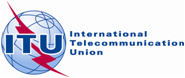 Received:	30 March 2011Document 5D/930-EReceived:	30 March 201130 March 2011Received:	30 March 2011English onlyVOCABULARYInstitute of Electrical and Electronics Engineers, Inc.Institute of Electrical and Electronics Engineers, Inc.VOCABULARY TERMS and abbreviations RELATED TO IEEE 802.16VOCABULARY TERMS and abbreviations RELATED TO IEEE 802.16